План культурно-образовательных мероприятийна 2018 годВозможны изменения и дополнения в Плане!За дополнительной информацией обращаться по адресу: с. Яр-Сале, ул. Худи Сэроко, д. 18 (здание Департамента образования Администрации МО Ямальский район) или по телефону: 3-04-58, 3-01-08.                 И. о. директора                                         З.П. Сафарбекова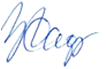 № п/пМероприятиеСроки проведенияОтветственныеМузейная акция «Новогодние каникулы с музеем»:-  обзорные экскурсии- интеллектуальная викторина «Что мы знаем про Новый год»;- игры, викторины, мастер-классы, колядки. Интерактив.02 - 08 января 2018 г.Газизова И.В.,Кюрюльдеева А.Х.Временная музейная выставка «СОВпадение. СОВершенно. СОВременно» из личной коллекции Сафарбековой З.П.- Экскурсии;- Интерактивные занятия с воспитанниками ДОУ «Солнышко», младшими школьниками (Игры, загадки, просмотр мультфильмов02 - 31 января 2018 г.Газизова И.В.,Кюрюльдеева А.Х.Передвижная выставка. п. Сюнай-Сале30-31 января 2018 г.Газизова И.В.,Кюрюльдеева А.Х.Попов Н.В.Лекция «Первый в РФ справочник «Ермак-гордость России», как фактор противодействия фальсификации истории России».Лекция «Ямальский район,  ЯНАО, Тюменской область в годы ВОВ (Арктический фронт)» 26 января 2018 г. (Для ветеранов труда в музее)16-00 ч.Зайцев Г.С.,Стекляру О.И.,Сафарбекова З.П.Передвижная музейная выставка. «Музей в чемодане» с. Панаевск.9-10 февраля 2018 г.Газизова И.В.,Кюрюльдеева А.Х.Попов Н.В.Музейные мероприятия в рамках месячника оборонно-массовой работы ко Дню Защитника Отечества и 100-летию образования армии.- открытие временной музейной выставки, посвященной 75-летию Сталинградской битвы;- экскурсии по временной музейной выставке, посвященной 75-летию Сталинградской битвы;- музейные уроки мужества; - музейный урок-встреча, посвящённый  Дню воина-интернационалиста в рамках окружной акции «Служили наши земляки».02-22 февраля 2018 г.Газизова И.В.,Кюрюльдеева А.Х.Попов Н.В.Передвижная выставка. «Музей в чемодане» с. СалемалФевраль 2018 г.Газизова И.В.,Кюрюльдеева А.Х.Попов Н.В.Открытие  передвижной (обменной) музейной выставки: "В гостях у хозяйки медной горы" из фондов ГБУ ЯНАО «ЯНО МВК им. И.С. Шемановского» г. Салехард 05 марта 2018 годаГазизова И.В.,Кюрюльдеева А.Х.Экскурсии для учащихся по передвижной (обменной) музейной выставке: "В гостях у хозяйки медной горы" из фондов ГБУ ЯНАО «ЯНО МВК им. И.С. Шемановского» г. Салехард 06 марта по 10 апреля 2018 годаГазизова И.В.,Кюрюльдеева А.Х.Выставка-презентация «Ямал: вторая волна освоения» в рамках  реализации Стратегии социально-экономического развития региона до 2020 года проведение акции "Ямал: вторая волна освоения".9 марта 2018 г.Газизова И.В.,Кюрюльдеева А.Х.Цикл интерактивных  занятий "Музей в чемодане" в ДОУ «Солнышко» 		Март 2018 г.Газизова И.В.,Кюрюльдеева А.ХПередвижная выставка с. Панаевск.Март 2018 г.Газизова И.В.,Кюрюльдеева А.Х.Попов Н.В.Музейное культурно-образовательное мероприятие в рамках празднования 57 слёта оленеводов и охотников Ямальского:- Обзорные экскурсии по музейным выставкам  в э/в зале музея-  Интерактивные занятия: Загадки, викторины, мастер-классы).- Встречи в этностойбище «Лимбя».- Интерактивная фотозона в ЯШИ.7-8 апреля 2018 г.Газизова И.В.,Кюрюльдеева А.Х.Цикл интерактивных  занятий "Музей в чемодане" в ДОУ «Солнышко» 		Апрель 2018 г.Газизова И.В.,Кюрюльдеева А.ХИнтерактивное занятие «Письма с фронта» (для учащихся Ямальской школы-интерната23-28 апреля 2018 г.Газизова И.В.,Кюрюльдеева А.Х.Интерактивная игра-квест  «Военно-исторический квест «Победа!», в рамках  празднования 75-летия Победы в Великой Отечественной войне 1941-1945 гг.9 апреля- 9 мая 2018 г. Газизова И.В.,Кюрюльдеева А.Х.Культурно-образовательные музейные мероприятия, в рамках 73-й годовщины со Дня Победы в ВОВ 1941-1945гг.:- временная музейная выставка;- музейный урок мужества(в эксп. - выстав. зале музея и - - Кинотеатр «Победа» на центральной площади с. Яр-Сале). Интерактив.07 - 09 мая 2018 г.Газизова И.В.,Кюрюльдеева А.Х.Попов Н.В.Цикл интерактивных  занятий "Музей в чемодане" в ДОУ «Солнышко» 		Май 2018 г.Газизова И.В.,Кюрюльдеева А.ХИнтерактивное занятие «Книга памяти Ямальского района»3-5 мая 2018 г.Музейный праздник в рамках ежегодной Международной культурно-образовательной акции «Ночь в музее» 18 мая Интерактив. 19  мая 2018 г.Газизова И.В.,Культурно-образовательная и развлекательная программа, в рамках Дня защиты детей (на центральной площади с. Яр-Сале). Интерактив.1 июня 2018 г.Газизова И.В., Кюрюльдеева А.Х.Цикл интерактивных  занятий "Музей в чемодане" в ДОУ «Солнышко» 		Июнь 2018 г.Газизова И.В.,Кюрюльдеева А.ХЛетняя музейная акция «Каникулы музеем». Культурно-образовательные и научно-просветительские мероприятия для  воспитанников ДОЛ и неорганизованных групп детей из малообеспеченных семей и детей с трудным жизненным положением в с. Яр-Сале с. Панаевск, с. Салемал, с. Сюнай-Сале. Интерактив.02 июня – 25 июня 2018 г.Кюрюльдеева А.Х.Мини-музей «Не один дома»  (занятия с музейным педагогом для выпускников  ДОУ «Солнышко», будущих первоклассников: просмотр мультфильмов, раскраски, интеллектуальные игры и др.) в  рамках Летней музейной акции «Каникулы с музеем». Интерактив. с 01 июня по 30 июня 2018 г. Кюрюльдеева А.Х.Музейная площадка выходного дня  (для неорганизованных групп детей из малообеспеченных семей и детей из семей с трудным жизненным положением, КДН) в  рамках Летней музейной акции «Каникулы с музеем» с 02 июня по 31 августа 2018 г.. Интерактив.2, 9, 16, 23 июня 2018 г. Кюрюльдеева А.Х.Музейный урок в рамках Дня России (для воспитанников ДОЛ в.Яр-Сале, Сюнай-Сале, Салемал, Панаевск). Интерактив. 8 июня 2018 г.Попов Н.В.Культурно-образовательная и развлекательная программа, в рамках празднования  Дня России (на центральной площади с. Яр-Сале). Интерактив.12 июня 2018 г.Кюрюльдеева А.Х.Попов Н.В.Музейный урок мужества ко Дню Памяти и Скорби (для воспитанников ДОЛ в.Яр-Сале.21 июня 2018 г.Попов Н.В.Культурно-образовательная и развлекательная программа, в рамках Дня молодежи (на центральной площади с. Яр-Сале). Интерактив.30 июня 2018 г.Кюрюльдеева А.Х.Попов Н.В.Музейная площадка выходного дня  (для неорганизованных групп детей из малообеспеченных семей и детей из семей с трудным жизненным положением, КДН) в  рамках Летней музейной акции «Каникулы с музеем» с 02 июня по 31 августа 2018 г. Интерактив.7, 14, 21, 28 июля 2018 г. Кюрюльдеева А.Х.Цикл интерактивных  занятий "Музей в чемодане" в ДОУ «Солнышко» 		Июль 2018 г.Газизова И.В.,Кюрюльдеева А.Х.Открытие передвижной (обменной) музейной выставки  «Живое серебро» из фондов ГБУ ЯНАО «ЯНО МВК им. И.С.Шемановского» г. Салехард  04 июля 2018 г.Газизова И.В., Кюрюльдеева А.Х. Передвижная музейная выставка. «Музей в чемодане». День рыбака13-15 июля 2018 г.Кюрюльдеева А.Х.Экскурсии по передвижной (обменной) музейной выставке  «Живое серебро» из фондов ГБУ ЯНАО «ЯНО МВК им. И.С.Шемановского» г. Салехард 04 июля - 20 августа 2018 г.Газизова И.В., Кюрюльдеева А.Х. Культурно-образовательная и развлекательная программа в рамках празднования Дня КМНМ (на территории этностойбища «Лимбя»). Интерактив.9 августа 2018 г.Газизова И.В., Кюрюльдеева А.Х. Цикл интерактивных  занятий "Музей в чемодане" в ДОУ «Солнышко» 		август 2018 г.Газизова И.В.,Кюрюльдеева А.ХОткрытие передвижной (обменной) музейной выставки «Город под горой» (История Бухты Находка) из фондов ГБУ ЯНАО «ЯНО МВК им. И.С. Шемановского» г. Салехард 31 августа 2018 г.Газизова И.В., Кюрюльдеева А.Х. Культурно-образовательная программа в рамках празднования Дня села и Дня Ямальского района (на центральной площади с. Яр-Сале): -Ретро-фотовыставка «Детство, детство, ты куда ушло?...»;- Фотосушка;- Не погаснет огонь в моём чуме… (на территории этностойбища «Лимбя»). Интерактив.1-2 сентября 2018 г.Кюрюльдеева А.Х.,Газизова И.В.Экскурсии по передвижной (обменной) музейной выставке «Город под горой» (История Бухты Находка) из фондов ГБУ ЯНАО «ЯНО МВК им. И.С. Шемановского» г. Салехардс 01 сентября по 20 декабря 2018 г.Газизова И.В.,  Кюрюльдеева А.Х.Цикл интерактивных  занятий "Музей в чемодане" в ДОУ «Солнышко» 		Сентябрь  2018 г.Газизова И.В.,Кюрюльдеева А.ХДень открытых дверей в рамках молодежной акции «Молодежь за здоровый образ жизни»:- обзорные экскурсии по музейным выставкам;- Лекция-презентация «Быть интересным человеком»;- Презентация мини-экспозиций детей и молодёжи  «Моя коллекция». Интерактив.22 сентября 2018Газизова И.В.,Кюрюльдеева А.Х.Цикл интерактивных  занятий "Музей в чемодане" в ДОУ «Солнышко» 		октябрь 2018 г.Газизова И.В.,Кюрюльдеева А.ХМузейный урок мужества в рамках  Всероссийской ежегодной патриотической  акции «День в музее для российских кадет»12-13 октября 2018.Газизова И.В.,Кюрюльдеева А.Х.Благотворительная акция «Подари внимание» (для детей с ограниченными возможностями, а также дети из многодетных, заменяющих и социально-незащищенных семей, кдн). Интерактив.20 октября 2018 г.Газизова И.В.,Кюрюльдеева А.Х.Музейный праздник в рамках ежегодной Всероссийской культурно-образовательной акции «Ночь искусств» г. Интерактив. с 03-04 ноября  2018 г. Газизова И.В.,Кюрюльдеева А.Х.Цикл интерактивных  занятий "Музей в чемодане" в ДОУ «Солнышко» 		ноябрь 2018 г.Газизова И.В.,Кюрюльдеева А.ХМузейный праздник. Полярная бессоница. (Мероприятие для тех, кто не спит). Интерактив. 01 декабря 2018 г.(с 18-00 – до 22-00)Газизова И.В.,Кюрюльдеева А.Х.Музейные уроки мужества в рамках Дня неизвестного солдата и Дней воинской славы России. 03 – 08 декабря 2018 г.Газизова И.В.,Кюрюльдеева А.Х.Цикл интерактивных  занятий "Музей в чемодане" в ДОУ «Солнышко» 		декабрь 2018 г.Газизова И.В.,Кюрюльдеева А.ХНеделя гражданственности (для 8-11 классов и молодёжи) в рамках празднования 100-летия А.И. Солженицына: (В соответствии с распоряжением Правительства ЯНАО № 765-П от 07.11.2017 г.).- Лекция-презентация «Беспокойная совесть России»- Музейный видеосалон. Показ документальных фильмов  о человеке, писателе,  гражданине А.И. Солженицыне. - Интеллектуальная видео-игра  по военной прозе А.И. Солженицына  в рамках Дней воинской славы и памятных дат России  с участием молодёжи в возрасте от 14 до 30 лет10-15 декабря 2018 г.Кюрюльдеева А.Х.Попов Н.В.Музейная акция «Новогодние каникулы с музеем»:  Интерактивные занятия:- мастер-класс «Наряжаем вместе ёлку и встречаем Новый год», - Мастер-классы «Готовимся к Рождеству: изучаем колядки»- новогодние игры, викторины.с 20  декабря 2018 г. по 08 января 2019 г. Газизова И.В.,Кюрюльдеева А.Х.